Carols at the LakeSunday 17th December 2017, 5.00pm – 9.00pm Hamilton Lake StageThank you for agreeing to perform at this weekend’s Carols at the Lake event. We are looking forward to a wonderful night of family festive fun. Below is some information regarding location, timing and the event in general. If you have any questions or concerns please feel free to contact me on 021 775 626.LocationThe event is taking place on the stage at Hamilton Lake (below the water tower). The area can be accessed from either Ruakiwi Rd or within the lake domain.There is some (very) limited parking available for those who are bringing in heavy equipment otherwise parking will need to be found on surrounding streets.Sound CheckThere will be a sound check for all performers (that are able to make it) at midday on Sunday. Please make sure that you bring with you (or email to me in advance) a copy of your set list to help our sound engineer.If you are using backing tracks then USB is the preferred method (although Scott is very flexible :) ProgrammePlease note if you are able to stay on following your performance we would love to have everyone back on to the stage for a final sing out at the end of the evening – the MC will let you know whenHealth and SafetyA few things to be aware of :-Please be aware of the weather conditions and keep well hydrated, fed and sun screened and/or warm and dryThe area does have a sand fly population so insect repellent is recommendedThe stage floor is quite uneven so please watch you stepUse handrail provided for the stage stairs and let our team know if you are having any problemsThere is a dressing room space behind the stage – we will have a volunteer situated there throughout the evening so you are able to leave water bottles, hats, keys etc there safelyAs it will be dark when the event finishes we would recommend that people make their way back to their vehicles in groups – or let one of our volunteers know and we will make sure someone walks with youBring a torch or similar to make the walk out a little easierCancellationShould the dreaded thing happen and the weather makes it necessary for us to cancel, I will be in touch with the key contact people as early as possible. Cancellation would only be necessary if the rain was heavy and persistent and meant that continuing was dangerous. Site Plan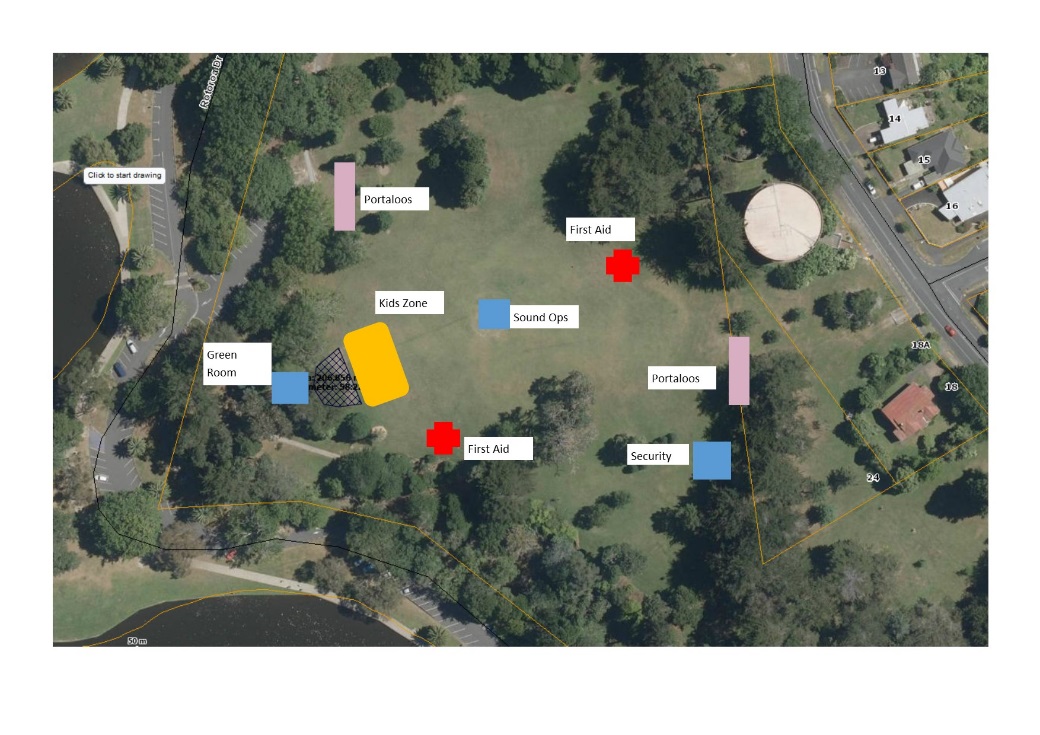 Lastly, thank you all.Wishing you a very Merry Christmas and safe and happy holidaysTracey WoodTimePerformer/ContractorDescription12:00 – 1.15pmSound checkStage5:00-6:00Bubble ManInteractive Children’s show5:15-6:45Christmas elvesStreet Theatre5:30-6:30Victorian quoitsElves and games5:45-6:05TBC6:05-6:10MC6:10-6:30Impact DancersDance Performance6:30-6:35MCTech changeover6:45-7:00Bryan Bevege & Chris MaydonDuo - Christmas ballads7:00-7:25Coopers RunDuo7:25-7:30MCTech changeover7:30-8:00Waikato Rivertones20:00MCTech changeover20:00-20:15Hamilton Gospel ChoirMC20:15-20:45Hamilton Gospel Choir & Salvation Army Band20:45-20:48MCInvite performers back to stage20:48 – 21:00Salvation Army Band and Choir All other performers21:00MC 21:05Playout/house music